REGULAR MEETINGJANUARY 19, 2023The Regular Meeting of the Town Board of the Town of Hampton, County of Washington and the State of New York was held at the Town Hall, 2629 State Route 22A, Hampton, New York, on the 19th day of January 2023.PRESENT:    David K. O’Brien------------Supervisor 	           Donald Sady----------------- Councilman 	           Tamme Taran----------------Councilwoman 	           Michael Pietryka------------Councilman 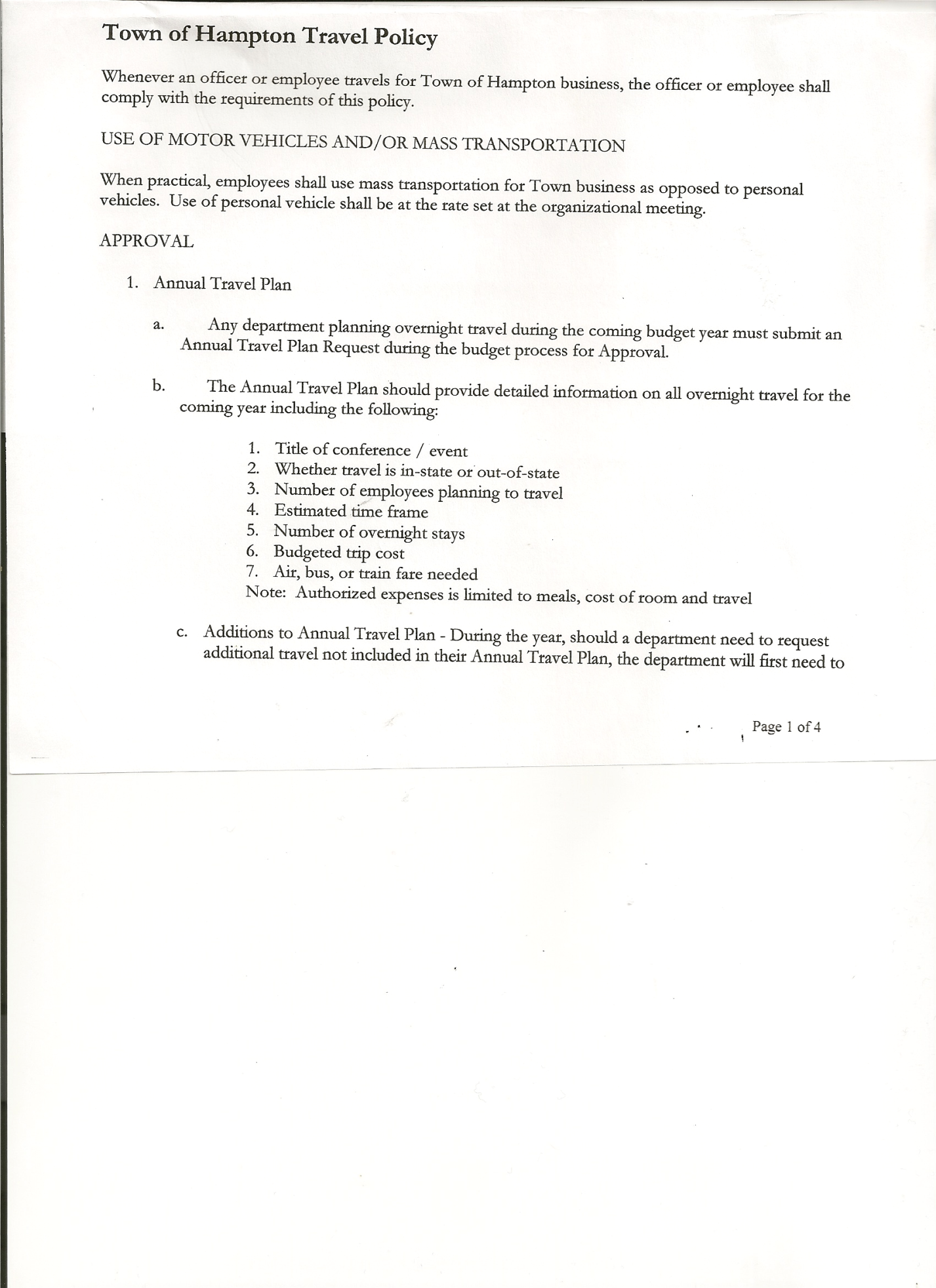                        Andrea Kugler---------------Councilwoman                        Rebecca Jones---------------Town Clerk   	           Camilla Shaw----------------Deputy Town Clerk   	           Tyler McClure---------------Highway SuperintendentPlanning Board Member (s):…Matthew Pratt and Richard ColeOthers present at the Town Hall: see attached sheet The Regular Meeting was called to order by Supervisor O’Brien at 7:30pm, followed by the Pledge of Allegiance. Location of Fire Exits were given. Quorum of board members present.RESOLUTION NO. 9-2023APPROVAL OF THE MINUTESOn a motion of Councilman Sady, seconded by Councilman Pietryka, the following resolution was ADOPTED:          AYES        5         O’Brien, Sady, Taran, Pietryka, Kugler                                        NAYS        0RESOLVED, that the Regular Town Board Meeting Minutes for December 15th, 2022; the Special Town Board Meeting Minutes for December 30th, 2022 and the Special Town Board Meeting Minutes for January 2nd, 2023 are approved.PERMITS/SUBDIVISIONBruce Jones, 2338 County Route 18 came before the Board to amend his previously filed subdivision. The amended Mylar Map now shows the .7 acre lot to 1 acre; another lot is 54.69 acres and a third lot with 6.92 acres.RESOLUTION NO. 10-2023JONES-AMENDED - SHORT ENVIRONMENTAL ASSESSMENT FORM/NEGATIVE DECLARATIONOn a motion of Councilman Sady, seconded by Councilwoman Kugler, the following resolution was ADOPTED:          AYES        5         O’Brien, Sady, Taran, Pietryka, Kugler                                        NAYS        0RESOLVED, that the Amended Short Environmental Assessment Form for Bruce Jones is complete and to adopt a negative declaration and finding that there will be no adverse environmental impacts and to consider it a minor subdivision, therefore waving the public hearing.TOWN BOARD MEETINGJANUARY 19, 2023      PAGE 2RESOLUTION NO. 11-2023APPROVAL OF SUBDIVISIONOn a motion of Councilman Sady, seconded by Councilwoman Taran, the following resolution was ADOPTED:          AYES        5         O’Brien, Sady, Taran, Pietryka, Kugler                                        NAYS        0RESOLVED, to approve Bruce Jones ‘subdivision	Richard Cole, Dog Control Officer gave his report… William Jones, Low Hampton….licensed one dog. He has another dog, which is not licensed.Complaint on County Route 21, dog running loose, not licensed. Having a hard time trying to deliver complaint to homeowner, not able to find them at home.Supervisor O’Brien suggested doing another Dog Enumeration, as many dogs in Town are not licensed.  Voluntary licensing will not have a fine, but there would be a fine for not licensing.  This would be a mailing. The last Dog Enumeration was done in 2017.  The following resolution was then introduced:RESOLUTION NO. 12-2023DOG ENUMERATIONOn a motion of Councilman Pietryka, seconded by Councilman Sady, the following resolution was ADOPTED:          AYES        5         O’Brien, Sady, Taran, Pietryka, Kugler                                        NAYS        0RESOLVED, to do another Dog Enumeration via a mailing.Annual Shelter Service Agreement received from Animal Safe-Home and Rehabilitation, LLC.  The following resolution was introduced authorizing Supervisor O’Brien to sign the Shelter Service Agreement.RESOLUTION NO. 13-2023DOG SHELTER AGREEMENTOn a motion of Councilman Sady, seconded by Councilman Pietryka, the following resolution was ADOPTED:          AYES        5         O’Brien, Sady, Taran, Pietryka, Kugler                                        NAYS        0RESOLVED, to authorize Supervisor O’Brien to sign the Shelter Service Agreement.Tax Collector….. has started collecting 2023 Town/County taxes. Two payments to Supervisor O’Brien so far.  Planning Board…copy of the minutes of their meeting held January 11th, 2023 are attached.  Next Planning Board meeting is planned for February 8th, 2023.Tyler McClure, Highway Superintendent submitted his report, copy of which, is attached.TOWN BOARD MEETINGJANUARY 19, 2023      PAGE 3SUPERVISOR’S REPORT/ COUNTY UPDATES/ COMMUNICATIONSSupervisor’s Report for December 2022….will table approving until February meeting.  Board would like further explanation of numbers on the side of report.NEW BUSINESS 2022 ANNUAL AUDITSRESOLUTION NO. 14-2023END OF YEAR COURT AUDITOn a motion of Councilwoman Taran, seconded by Councilwoman Kugler, the following resolution was ADOPTED:          AYES        4         O’Brien, Taran, Pietryka, Kugler                                                         NAYS        0                                                      ABSTAIN  1         SadyRESOLVED, to accept the Court Audit for 2022.RESOLUTION NO. 15-2023END OF YEAR AUDITS FOR TOWN CLERK AND TAX COLLECTOROn a motion of Councilman Pietryka, seconded by Councilman Sady, the following resolution was ADOPTED:          AYES        5         O’Brien, Sady, Taran, Pietryka, Kugler                                        NAYS        0RESOLVED, to accept the Town Clerk and Tax Collector Audits for 2022.Following a discussion regarding Partial Real Property Tax Exemption for Volunteer Firefighters and Volunteer Ambulance Workers, the following resolution was introduced:RESOLUTION NO. 16-2023MOTION BY:  Councilman Donald SadySECONDED BY:  Councilman Michael PietrykaRESOLUTION INTRODUCING PROPOSED LOCAL LAW PROVIDING FOR A PARTIAL REAL PROPERTY TAX EXEMPTION FOR INCORPORATED VOLUNTEER FIRE COMPANY, FIRE DEPARTMENT OR INCORPORATED VOLUNTEER AMBULANCE SERVICE MEMBERS AND THEIR SPOUSESWHEREAS, the State of New York legislature enacted Real Property Tax Law Section 466-a which permits a municipality to adopt a local law providing for a partial tax exemption for enrolled members of an incorporated volunteer fire company, fire department or incorporated voluntary ambulance service, and their spouses; and WHEREAS, the Town Board has reviewed the options allowed under Real Property Tax Law Section 466-a and a local law has been drafted and the Town Board wishes to proceed with the introduction of, and the holding of a public hearing on said local law for the adoption thereof.  TOWN BOARD MEETINGJANUARY 19, 2023      PAGE 4NOW, THEREFORE BE IT 	RESOLVED, that a public hearing shall be scheduled for the consideration of said local law to be held by the Town Board on February 16th, 2023 at 7:15 p.m. at the Town Hall located at  2629 State 22A, Hampton, NY  12837 and be it further 	RESOLVED, that the Town Clerk is directed to post and publish a notice of said public hearing in the Manchester Newspapers (The Granville Sentinel/The Whitehall Times) at least five (5) days before the public hearing. RESOLVED, that this resolution shall take effect immediately.DATED:  January 19, 2023               Supervisor O’Brien           AYE                                                           Councilman Sady              AYE                                                           Councilwoman Taran        AYE                                                           Councilman Pietryka         AYE                                                           Councilwoman Kugler      AYERESOLUTION NO. 17-2023AUDIT OF CLAIMSOn a motion of Councilman Sady, seconded by Councilman Pietryka, the following resolution was ADOPTED:            AYES        5        O’Brien, Sady, Taran, Pietryka, Kugler                                          NAYS        0RESOLVED that the bills have been reviewed by the Town Board and are authorized for payment in the following amounts.	General Fund 		No. 1 through No. 9           $  2,491.63 	Highway Fund 	No. 1 through No. 7           $  4,725.62            Total both funds				       $  7,217.25The Town Clerk’s report for December 2022 was submitted to the Board. The Town Clerk had Board Members review and sign bank reconciliation statements for the Town Clerk Account and Special Clerk Account dated December 31st, 2022.RESOLUTION NO. 18-2023MEETING ADJOURNEDOn a motion of Councilwoman Taran, seconded by Councilman Sady, the following resolution was ADOPTED:     AYES        5         O’Brien, Sady, Taran, Pietryka, Kugler                                   NAYS        0RESOLVED that the meeting adjourned at 8:53pm.Respectfully submitted,Rebecca S. Jones, RMCTown Clerk